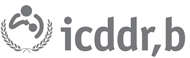 Request for Quotation (RFQ) Document (National) Invitation for Tender No: icddrb/SB/GoB/RFQ/2020/GD2Issued on: 27 February 2020Guidance Notes on the use ofThe Request for Quotation DocumentThese guidance notes have been prepared by the CPTU to assist a Procuring Entity in the preparation of Quotation document, using the Standard Request for Quotation, SRFQ, for the procurement of low value simple, off-the-self, low value Goods and related services. All concerned are advised to refer to the Public Procurement Rules, 2008 issued to supplement the Public Procurement Act, 2006; available on CPTU’s website: http://www.cptu.gov.bd/. Guidance notes are provided for both the Procuring Entity and the Quotationer.The procurement under Request for Quotation Method (RFQM) shall follow the provisions pursuant to Rules 69 to 73 of the Public Procurement Rules, 2008 in accordance with Section 32 of the Public Procurement Act, 2006. SRFQ is based upon best national practices that have been adapted to suit the particular needs of procurement. The use of SRFQ (PG1) applies when a Procuring Entity intends to select a Quotationer (a Supplier) for the Procurement of Goods and related services under RFQ Method (RFQM) pursuant to Rule 69(3) of the Public Procurement Rules, 2008. Pursuant to Rule 71(1) and Rule 71(2) of the Public Procurement Rules, 2008, RFQ shall be invited through letter, Fax and e-mail. RFQ shall not be required to be advertised in the daily newspapers but for the minimum circulation the Procuring Entity shall publish that advertisement in its website (if any), including posting in the Notice Board and, shall send with request for publication to the administrative wing of some other Procuring Entities nearby. Pursuant to Rule 71(3) of the Public Procurement Rules, 2008, RFQ Document shall be issued or made available to potential Quotationers ‘free-of-cost’. The time-limit for Request for Quotation shall in no case exceed ten (10) days pursuant to Rule 71 (4) of the Public Procurement Rules, 2008.No Securities such as Quotation Security (i.e. the traditionally termed Earnest Money, Tender Security) and Performance Security shall be required pursuant to Rule 70(6) of the Public Procurement Rules, 2008.Submission, Opening and Evaluation of the Quotations shall respectively be dealt with pursuant to Rule 72(1), Rule 72(2) and Rule 73(1) of the Public Procurement Rules, 2008 as specified in RFQ.The criteria for evaluation, pursuant to Rule 70(4) of the Public Procurement Rules, 2008, shall be pre-disclosed. Pursuant to Rule 69(5) of the Public Procurement Rules, 2008 the Quotation for standard off-the-shelf low value readily available Goods and related services shall usually be on ‘Unit-Rate’ basis. The specifications of Goods and related services shall be framed pursuant to Rule 29 of the Public Procurement Rules, 2008.Splitting the object of Procurement is not permissible pursuant to Rule 69(4) (ka) of the Public Procurement Rules, 2008. The Procuring Entity shall issue the Purchase Order, pursuant to Rule 73(5) of the Public Procurement Rules, 2008, to the successful Quotationer following recommendations of the Evaluation Committee and approval thereupon of the Approving Authority. The Warranty Period shall be mention in Technical Specification.The Procuring Entity shall further be required to maintain the record of procurement proceedings pursuant to Rule 43 of the Public Procurement Rules, 2008.REQUEST FOR QUOTATION  ForProcurement of Digital Display (TV) and Digital Photographic System (Camera) to be used for presentation, design coordination, construction management and works record purpose of Service Building.RFQ No: GD2			                                                                                    Date: 27 February 2020To----------------------------------------------------------------------------------------------------------------------------------------------------------------The icddr,b  has been allocated public funds and intends to apply a portion of the funds to eligible payments under the Contract for which this Quotation Document is issued. Detailed Specifications and, Design & Drawings for the intended Goods and related services shall be available in the office of the Procuring Entity for inspection by the potential Quotationers during office hours on all working days.Quotation shall be prepared and submitted using the ’Quotation Document’.Quotation shall be completed properly, duly signed-dated each page by the authorized signatory and submitted by the date to the office as specified in Para 6 below. No Securities such as Quotation Security (i.e. the traditionally termed Earnest Money, Tender Security) and Performance Security shall be required for submission of the Quotation and delivery of the Goods (if awarded) respectively.Quotation in a sealed envelope or by fax or through electronic mail shall be submitted to the office of the undersigned on or before 05 March 2020 at 12:30 pm. The envelope containing the Quotation must be clearly marked “Quotation for Display (TV) and Digital Photographic System (Camera) and DO NOT OPEN before 05 March 2020 at 12:30 am. Quotations received later than the time specified herein shall not be accepted.Quotations received by fax or through electronic mail shall be sealed-enveloped by the Procuring Entity duly marked as stated in Para 6 above and, all Quotations thus received shall be sent to the Evaluation Committee for evaluation, without opening, by the same date of closing the Quotation.The Procuring Entity may extend the deadline for submission of Quotations on justifiably acceptable grounds duly recorded subject to threshold of ten (10) days pursuant to Rule 71 (4) of the Public Procurement Rules, 2008.All Quotations must be valid for a period of at least 30 days from the closing date of the Quotation.No public opening of Quotations received by the closing date shall be held. Quotationer’s rates or prices shall be inclusive of profit and overhead and, all kinds of taxes, duties, fees, levies, and other charges to be paid under the Applicable Law, if the Contract is awarded.Rates shall be quoted and, subsequent payments under this Contract shall be made in Taka currency. The price offered by the Quotationer, if accepted shall remain fixed for the duration of the Contract.Quotationer shall have legal capacity to enter into Contract. Quotationer, in support of its qualification shall be required to submit certified photocopies of latest documents related to valid Trade License, Tax Identification Number (TIN), VAT Registration Number and Financial Solvency Certificate from any scheduled Bank; without which the Quotation may be considered non-responsive. Quotations shall be evaluated based on information and documents submitted with the Quotations, by the Evaluation Committee and, at least three (3) responsive Quotations will be required to determine the lowest evaluated responsive Quotations for award of the Contract. Evaluation of the required products will be evaluated by “Unit rate” basis. In case of anomalies between unit rates or prices and the total amount quoted, the unit rates or prices shall prevail. In case of discrepancy between words and figures the former will govern. Quotationer shall remain bound to accept the arithmetic corrections made by the Evaluation Committee.The supply of Goods and related services shall be completed within 10 days from the date of issuing the Purchase Order.The Purchase Order that constitutes the Contract binding upon the Supplier and the Procuring Entity shall be issued within 10 days of receipt of approval from the Approving Authority. The Procuring Entity reserves the right to reject all the Quotations or annul the procurement proceedings.	Mr. Mohammod Noushad Chowdhury	Director, 	Supply Chain and Facilities Management	Support Services	icddr,b ; Mohakhali, Dhaka-1212.	Phone +880-2-9827001-10 Ext-3105/4402 	e-mail : mohammod.chowdhury @icddrb.org/ aljaber.hirok@icddrb.org Distribution:icddr,b notice board icddr,b Supply Chain notice board.http://www.icddrb.org/work-with-us/tender-notices  Office File.Quotation Submission Letter[Use Letter-head Pad]RFQ No:_____GD2________                                                                                               Date: ……March 2020To:Mr. Mohammod Noushad ChowdhuryDirector, Supply Chain and Facilities ManagementSupport Servicesicddr,b ; Mohakhali, Dhaka-1212.Phone +880-2-9827001-10 Ext-3105/4402 E-mail : mohammod.chowdhury @icddrb.org/ aljaber.hirok@icddrb.org I/We, the undersigned, offer to supply in conformity with the Terms and Conditions for delivery of the Goods and related services named Desktop Computer, A1 Printer, Wireless Access point, HDD and other AccessoriesThe total Price of my/our Quotation is BDT [insert amount both in figure and words]My/Our Quotation shall remain valid for the period stated in the RFQ Document and it shall remain binding upon us and, may be accepted at any time prior to  the expiration of its validity period.I/We declare that I/we have the legal capacity to enter into a contract with you, and have not been declared ineligible by the Government of Bangladesh on charges of engaging in corrupt, fraudulent, collusive or coercive practices. Furthermore, I/we am/are aware of Para 21(b) of the Terms and Conditions and pledge not to indulge in such practices in competing for or completion of delivery of Goods.I/We am/are not submitting more than one Quotation in this RFQ process in my/our own name or other name or in different names. I/We understand that the Purchase Order issued by you shall constitute the Contract and will be binding upon me/us.I/We have examined and have no reservations to the RFQ Document issued by you on [insert date] I/We understand that you reserve the right to reject all the Quotations or annul the procurement proceedings without incurring any liability to me/us.Price Schedule for Goods and Related ServicesRFQ NO.___GD2______                                                                              Date:        March 2018[insert number] number corrections made by me/us have been duly initialed in this Price Schedule.  My/Our Offer is valid until 05/04/2020.Note:Col. 1, 2, 3, 4, 5 and 9 to be filled in by the Procuring Entity and Col. 6, 7 & 8 by the Quotationer.Rates or Prices shall include profit and overhead and, all kinds of taxes, duties, fees, levies, and other charges earlier paid or to be paid under the Applicable Law, if the Contract is awarded; including transportation, insurance etc. whatsoever up to the point of delivery of Goods and related services in all respects to the satisfaction of the Procuring Entity.                                                                               Technical Specification of the Goods Required(1) Digital Display (TV) (1) Digital Photographic System (Camera)I/We declare to supply Goods and related services offered by me/us fully in compliance with the Technical Specifications and Standards mentioned hereinaboveNote: Specifications are to be filled in by the Procuring Entity. A set of precise and clear specifications is a pre-requisite for Quotations to respond realistically and competitively to the requirements of the Procuring Entity. In the context of competitive Quotations, the specifications shall be prepared to permit the widest possible competition and, at the same time, present a clear statement of the required standards of workmanship, materials, and performance of the Goods and related services to be procured. The specifications should require that all items, materials and accessories to be included or incorporated in the Goods be new, unused and of most recent or current models, and that they include or incorporate all recent improvements in design and materials.Technical Specifications of the Goods and related services shall be in compliance with the requirements of the Procuring Entity specified in this document.  Quotationer is required to mention make / model (as applicable) of the Goods offered and must attach the appropriate original printed (if not available copied) literature / brochures for the listed items.International Centre for Diarrhoeal Disease Research, Bangladesh (icddr,b), Mohakhali, Dhaka-1212PURCHASE ORDER FOR THE SUPPLY OF GOODS (Not Applicable)[insert name of the supplies in brief]Purchase Order (PO)  No.___________                                             Date: dd/mm/yyNotes: Follow icddr,b ERP Format For POThe Purchaser has accepted your Quotation dated [insert date] for the supply of Goods and related services as listed below and requests that you supply the Goods and related services  within the delivery date stated above, in the quantities and units in conformity with the Technical Specifications  under the  Terms and Conditions as annexed. Attachments:  As stated above                     Terms and Conditions for Supply of Goods and PaymentTerms and Conditions contained herein shall be binding upon both the Procuring Entity and the Supplier for the purpose of administration and management of this Contract.Implementation and interpretation of these Terms and Conditions shall, in general, be under the purview of the Public Procurement Act, 2006 and the Public Procurement Rules, 2008.The Supplier shall have to complete the delivery in all respects within 10 days of issuing the Purchase Order in conformity with the Terms and Conditions.The Supplier shall be entitled to an extension of the Delivery Schedule if the Procuring Entity delays in receiving the Goods and related services or if Force Majeure situation occurs or for any other reasons acceptable to the Procuring Entity on justifiable grounds duly recorded.All delivery under the Contract shall at all times be open to examination, inspection, measurements, testing, commissioning, and supervision of the Procuring Entity or his/her authorized representative. The Procuring Entity shall check and verify the delivery made by the Supplier in conformity with the Technical Specifications and notify the Supplier of any Defects found. If the Goods are found to be defective or otherwise not in accordance with the specifications, the Procuring Entity may reject the supplies by giving due notice to the Supplier, with reasons.The Supplier shall be entirely responsible for payment of all taxes, duties, fees, and such other levies under the Applicable Law. Notwithstanding any other practice, the payment shall be based on the actual delivery of goods on the basis of the quantity of each item of Goods in accordance with the Priced Schedule and Specifications. 100% of the Contract price of the Goods and related services shall be paid after submission and acceptance of the Delivery Chalan. The Supplier’s rates or prices shall be inclusive of profit and overhead and, all kinds of taxes, duties, fees, levies, and other charges to be paid under the Applicable Law.The total Contract Price is BDT [insert figure]  [in words].The minimum Warranty Period of the Supplies shall be [insert months; state none if not applicable] starting from the date of completion of delivery in the form of submission by the Supplier and acceptance by the Procuring Entity, of the Delivery Chalan. The Supplier shall remain liable to fulfil the obligations pursuant to Rule 40 (5) of the Public Procurement Rules, 2008. The Supplier shall keep the Procurement Entity harmless and indemnify from any claim, loss of property or life to himself/herself, his/her workmen or staff, any staff of the Procurement Entity or any third party while delivering the Goods and related services .Any claim arising out of delivery of Goods and related services shall be settled by the Supplier at his/her own cost and responsibility.Damage to the Goods during the Warranty Period shall be remedied by the Supplier at the Supplier’s own cost, if the damage arises from the supply and installation by the Supplier.No modification to Scope of Supply and no Variations to the quantities ordered shall be permissible under any circumstances.The Procuring Entity contracting shall amend the Contract incorporating required approved changes subsequently introduced to the original Terms and Conditions in line with Rules, where necessary.The Procuring Entity may, by written Notice sent to the Supplier, terminate the Contract in whole or in part  at any time, if the Supplier:fails to deliver Goods and related services as per Delivery Schedule and Specifications.in the judgement of the Procuring Entity, has engaged in any corrupt, fraudulent, collusive or coercive practices in competing for or in delivery of goods and related services.fails to perform any other obligation(s) under the Contract. The Procuring Entity and the Supplier shall use their best efforts to settle amicably all possible disputes arising out of or in connection with this Contract or its interpretation.The Supplier shall be subject to, and aware of provision on corruption, fraudulence, collusion and coercion in Section 64 of the Public Procurement Act, 2006 and Rule 127 of the Public Procurement Rules, 2008.International Centre for Diarrhoeal Disease Research, Bangladesh (icddr,b), Mohakhali, Dhaka-1212  Procurement of Digital Display (TV) and Digital Photographic System (Camera) to be used for presentation, design coordination, construction management and works record purpose of Service Building.Signature of Quotationer with SealDate:SlnoItemnoDescription of ItemsUnitofMeasurementUnitofMeasurementQuantityUnitRate or PriceUnitRate or PriceTotal AmountDestination for Delivery of GoodsSlnoItemnoDescription of ItemsUnitofMeasurementUnitofMeasurementQuantityIn figureIn wordsIn figureIn wordsDestination for Delivery of Goods123445678901Digital Display (TV) SetSet01icddr,b, Mohakhali, Dhaka-1212  02Digital Photographic System (Camera)SetSet01icddr,b, Mohakhali, Dhaka-1212  Total Amount for Supply of Goods and related services(inclusive of VAT and all applicable taxes; see Note 2 below)Total Amount for Supply of Goods and related services(inclusive of VAT and all applicable taxes; see Note 2 below)Total Amount for Supply of Goods and related services(inclusive of VAT and all applicable taxes; see Note 2 below)Total Amount for Supply of Goods and related services(inclusive of VAT and all applicable taxes; see Note 2 below)Total Amount for Supply of Goods and related services(inclusive of VAT and all applicable taxes; see Note 2 below)Total Amount for Supply of Goods and related services(inclusive of VAT and all applicable taxes; see Note 2 below)Total Amount for Supply of Goods and related services(inclusive of VAT and all applicable taxes; see Note 2 below)In figureTotal Amount for Supply of Goods and related services(inclusive of VAT and all applicable taxes; see Note 2 below)Total Amount for Supply of Goods and related services(inclusive of VAT and all applicable taxes; see Note 2 below)Total Amount for Supply of Goods and related services(inclusive of VAT and all applicable taxes; see Note 2 below)Total Amount for Supply of Goods and related services(inclusive of VAT and all applicable taxes; see Note 2 below)Total Amount for Supply of Goods and related services(inclusive of VAT and all applicable taxes; see Note 2 below)Total Amount for Supply of Goods and related services(inclusive of VAT and all applicable taxes; see Note 2 below)Total Amount for Supply of Goods and related services(inclusive of VAT and all applicable taxes; see Note 2 below)In wordsGoods to be supplied to                     Goods to be supplied to                     Goods to be supplied to                     Goods to be supplied to                     icddr,b, Mohakhali, Dhaka-1212  icddr,b, Mohakhali, Dhaka-1212  icddr,b, Mohakhali, Dhaka-1212  icddr,b, Mohakhali, Dhaka-1212  icddr,b, Mohakhali, Dhaka-1212  icddr,b, Mohakhali, Dhaka-1212  Total Amount inTaka (in words)Total Amount inTaka (in words)Total Amount inTaka (in words)Total Amount inTaka (in words)Delivery OfferedDelivery OfferedDelivery OfferedDelivery Offered10 days from date of issuing the Purchase Order10 days from date of issuing the Purchase Order10 days from date of issuing the Purchase Order10 days from date of issuing the Purchase Order10 days from date of issuing the Purchase Order10 days from date of issuing the Purchase OrderWarranty ProvidedWarranty ProvidedWarranty ProvidedWarranty ProvidedMention in Technical Specification  Mention in Technical Specification  Mention in Technical Specification  Mention in Technical Specification  Mention in Technical Specification  Mention in Technical Specification  Signature of Quotationer with Seal                    Date: dd/mm/yyName of Quotationer                    Date: dd/mm/yyDescription of ItemsFull Technical Specification and Standards (icddr,b)To be filled by Supplier/VendorsRemarks1234BrandInternationally reputed Brand mentioned by the bidder ModelTo be mentioned by the bidderCountry of origin To be mentioned by the bidder Country of Manufacture/ Country of Assemble/ShipmentTo be mentioned by the bidder Display TypeLCD
4K X-Reality™ PRO
BACKLIGHT TYPE: Edge LEDScreen SizeMinimum 65"Resolution3840x2160Audio Output10W+10WSpeaker SystemBass Reflex SpeakerDimension (L x W x H)DIMENSION OF TV WITHOUT STAND (W X H X D): Approx. 1454x840x44 mm
DIMENSION OF TV WITH STAND (W X H X D): Approx. 1454x905x266 mmWeightWEIGHT OF TV WITHOUT STAND: Approx. 20.9 Kg
WEIGHT OF TV WITH STAND: Approx. 22 KgConnectivity10m HDMI cable (Should be included)BluetoothOptionalHDMI3 (2Side/1Rear)USBUSB PORTS: 3 (Side), USB HDD RECORDING: No, USB DRIVE FORMAT SUPPORT:
FAT16/FAT32/NTFS
USB PLAYBACK CODECSWi-FiWi-Fi Certified 802.11b/g/nPower Supply50/60Hz, AC 110-240VRemote ControlYesManufacture Warranty1 Year Official Warranty (Minimum)Description of ItemsFull Technical Specification and Standards (icddr,b)To be filled by Supplier/VendorsRemarks1234BrandInternationally reputed Brand mentioned by the bidder ModelTo be mentioned by the bidderCountry of origin To be mentioned by the bidder Country of Manufacture/ Country of Assemble/ShipmentTo be mentioned by the bidder Depth1.9 inSensor Resolution24.2 MegapixelEnclosure Materialmagnesium alloyOptical Sensor TypeExmor CMOSTotal Pixels25000000 pixelsEffective Sensor Resolution24200000 pixelsOptical Sensor SizeAPS-C (15.6 x 23.5 mm)Field of View Crop Factor1.5Sensor Dust ReductionYesSensor FeaturesAnti-Dust coating, Dust Reduction (image sensor vibration)Digital Zoom4 xImage ProcessorBIONZ XSystemTTL contrast and phase detectionAuto Focus Points (Zones) Qty425AE/AF ControlEye detection AF, Predictive AI Servo AFFace Detection DetailsFace Recognition, Smile Shutter, eye Detect AFDigital Video FormatAVCHD, H.264, XAVC SImage Recording FormatJPEG, RAW, RAW + JPEGMax Video Resolution3840 x 2160Interfaces ProvidedHDMI, USB 2.0ManufacturerSonyCAMERA FLASHTypepop-up flashGuide Number (m / ISO 100)6Red Eye ReductionYesFeaturesAF illuminator, flash +/- compensation, wireless off-camera controlEXPOSURE & WHITE BALANCELight SensitivityISO 100-51200, ISO autoExposure Metering Zones1200Exposure Modesaperture-priority, automatic, bulb, manual, program, shutter-priorityShooting Programsanti-motion blur, handheld twilight, landscape, macro, night portrait, night scene, portrait mode, sports mode, sunsetSpecial EffectsAutumn Leaves, Black & White, Clear, Deep, HDR Painting, High contrast monochrome, Illustration, Landscape, Light, Miniature, Neutral, Night Scene, Pop Color, Portrait, Posterization, Retro, Rich-tone monochrome, Sepia, Soft Focus, Soft High-key, Sunset, Toy camera, Vivid, Water Color, partial colorWhite Balanceautomatic, custom, presetsWhite Balance Presets2500K - 9900K, cloudy, daylight, flash, fluorescent light (cool white), fluorescent light (daylight white), fluorescent light (daylight), fluorescent light (warm white), incandescent, shadeMax Shutter Speed1/4000 secMin Shutter Speed30 secExposure Compensation±5 EV range, in 1/2 or 1/3 EV stepsAuto Exposure Bracketing3, 5 steps in 1/3, 1/2, 2/3, 1, 2 or 3 EV steps, 9 steps in 1/3, 1/2, 2/3 or 1 EV stepsWhite Balance BracketingYesX-sync Speed1/160 secExposure RangeEV -2-20 (ISO 100)ENVIRONMENTAL PARAMETERSMin Operating Temperature32 °FMax Operating Temperature104 °FMISCELLANEOUSProtectiondust-resistant, moisture-resistantIncluded Accessoriesbody cap, dust cap, eyepiece cover, lens cap, micro-USB cable, shoe cap, shoulder strap, 128 GB Memory cardLENS SYSTEMOptical Zoom7.5 xLens SeriesE OSSSpecial FunctionszoomLens Aperturef/3.5-5.6Min Focal Length18 mmMax Focal Length135 mmFocal Length Equivalent to 35mm Camera27 mMin Focus Distance17.7 inFocus Adjustmentautomatic, manualZoom Adjustmentmanual (by ring)Max View Angle76 degreesFilter Size55 mmLens IncludedE 16-50mm OSS lensFeaturesED glass, aspherical lens, linear AF motorVIEWFINDERViewfinder TypeOLEDViewfinder Color SupportcolorViewfinder Diagonal Size0.39 inViewfinder Resolution2359296 pixelsViewfinder TypeElectronic - OLEDSHUTTERMax Shutter Speed1/4000 secMin Shutter Speed30 secX-sync Speed1/160 secMICROPHONEMicrophone Operation ModestereoBATTERYTechnologylithium ionBattery TypeSony NP-FW50 lithium ion - manufacturer-specificDIMENSIONS & WEIGHT DETAILSDetailscamera body only, camera with battery and memory cardWeight12.7 oz, 16.4 ozEXPOSURE PARAMETERSExposure Meteringcenter-weighted, multi-segment, spotExposure Metering Zones1200Exposure Compensation±5 EV range, in 1/2 or 1/3 EV stepsExposure Modesaperture-priority, automatic, bulb, manual, program, shutter-priorityAuto Exposure Bracketing3, 5 steps in 1/3, 1/2, 2/3, 1, 2 or 3 EV steps, 9 steps in 1/3, 1/2, 2/3 or 1 EV stepsShooting Programsanti-motion blur, handheld twilight, landscape, macro, night portrait, night scene, portrait mode, sports mode, sunsetBracketing ModesDynamic Range Bracketing, Flash Exposure Bracketing, white balance bracketingEXPOSURE RANGELight Metering RangeEV -2-20SensitivityISO 100Warranty1 year Official Limited WarrantySignature of Quotationer with Seal                     Date:  dd/mm/yyName of Quotationer                     Date:  dd/mm/yy             RFQ No:_______GD2_________                  Date:   dd/mm/yyTo:[name and address of the Supplier]Delivery Date: [insert completion date]Order Value:TK. [insert Contract Price]Delivery: As per Terms and Conditions  Delivery: As per Terms and Conditions  ORDER ITEMSAttached Certified photocopy of approved Priced Schedule for Goods and related servicesAttached Certified photocopy of approved Technical Specification of the Goods RequiredAttached Certified photocopy of Terms and ConditionsFor the Purchaser:Signature of the Procuring Entity with name and Designation  DateFor the Purchaser:Signature of the Procuring Entity with name and  Designation  For the Supplier:Signature of the Supplier with name Designation  DateDate